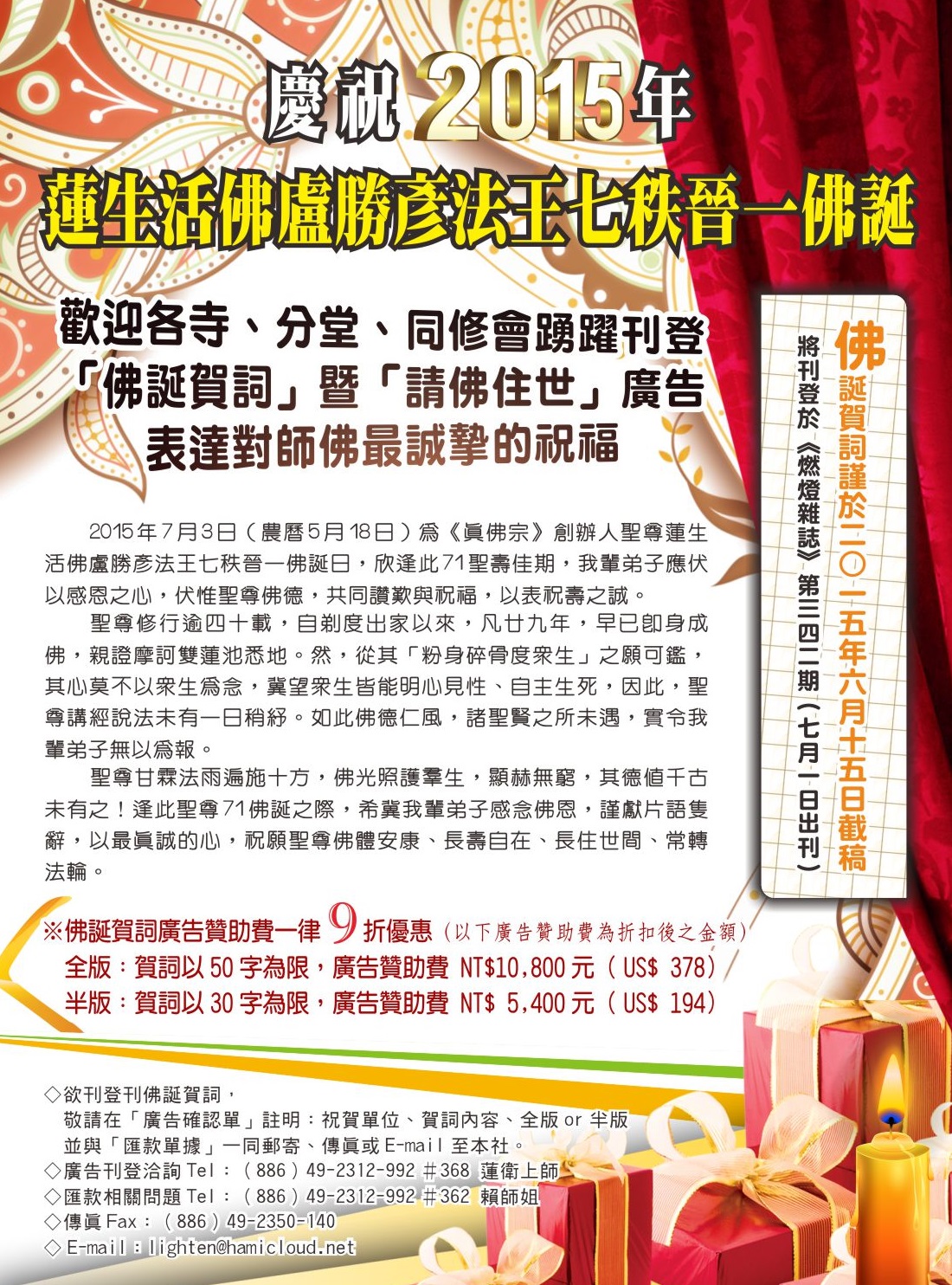 真佛宗燃燈雜誌社                      ENLIGHTENMENT MAGAZINE刊登廣告確認單電話:（+886）49-231-2992分機368  傳真：（+886）49-235-0140E-mail：lighten@hamicloud.net     單位及負責人簽名                                                   （請簽名後先回傳）      備註：	刊登廣告之一切相關事宜，以填寫本確認單為憑    支票及匯票（抬頭：雷藏寺），請寄至：南投市中興郵局69號信箱（燃燈雜誌社）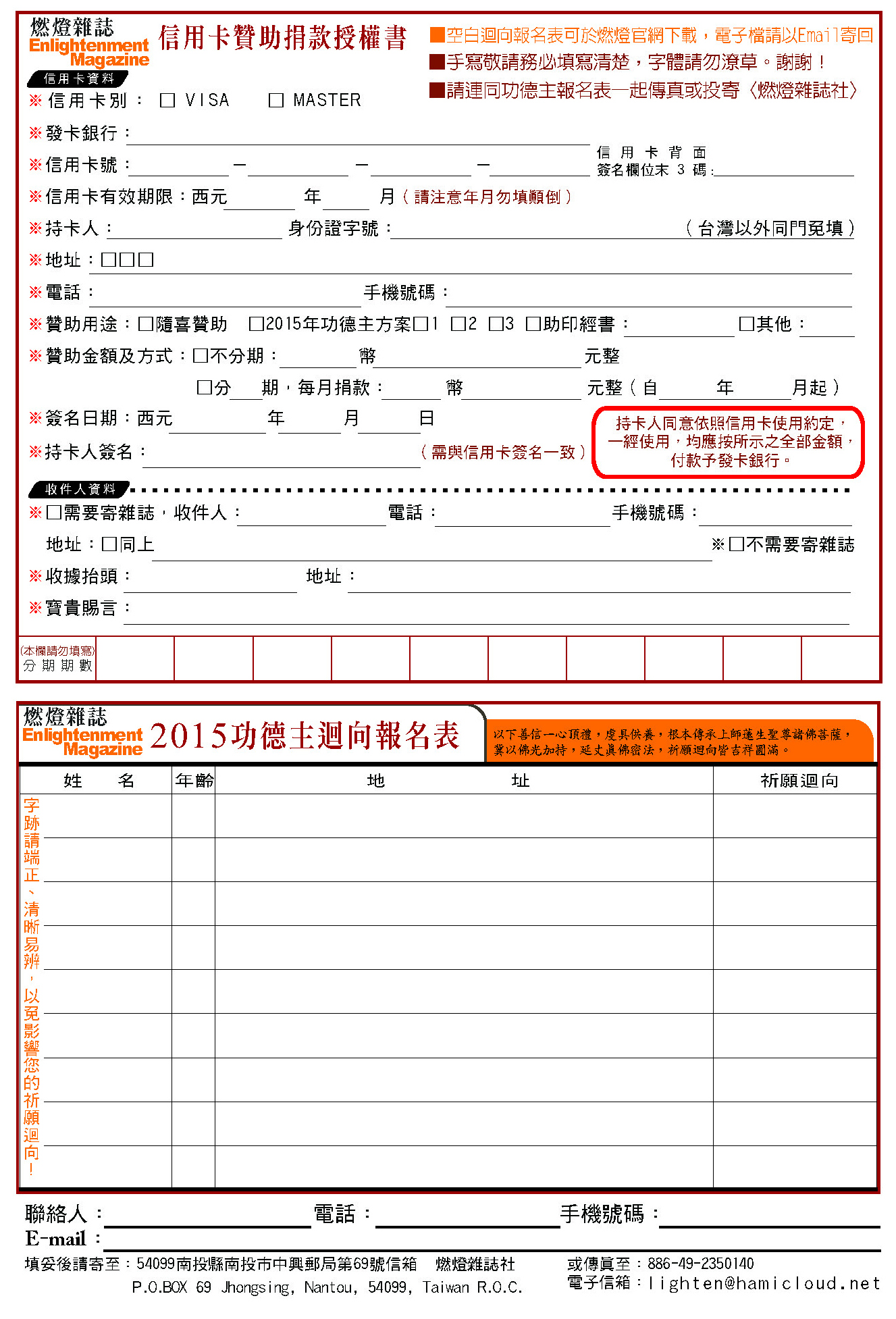 單位名稱連絡人連絡電話連絡傳真刊登期數201 5 年  07  月  1  日 第  342  期 出刊201 5 年  07  月  1  日 第  342  期 出刊201 5 年  07  月  1  日 第  342  期 出刊刊登費用囗 新台幣 $             元 （或） 囗 美金 $             元整囗 新台幣 $             元 （或） 囗 美金 $             元整囗 新台幣 $             元 （或） 囗 美金 $             元整付款方式口 現金囗 國內劃撥帳戶、抬頭：22651252  (帳戶：燃燈雜誌社)口 信用卡（須填妥信用卡贊助捐款授權書）口 國外之支票、滙票、滙款之抬頭：雷藏寺 Lei Tsang Temple地址       ：54099台灣南投縣南投市中興郵局69號信箱Address   ：P O Box 69, Jhongsing, Nantou City, Taiwan 54099, R.O.C.Account No：4 4 1 - l 0 - 0 2 2 7 8 6  S.W.I.F.T No：FCBKTWTPBank Name ：First Commercial Bank, Tsao-Tun Branch(第一銀行草屯分行)Bank Address：256 Taiping Road, Sec. 2, Tsao-Tun, Nantou, Taiwan 54264, R.O.C.口 現金囗 國內劃撥帳戶、抬頭：22651252  (帳戶：燃燈雜誌社)口 信用卡（須填妥信用卡贊助捐款授權書）口 國外之支票、滙票、滙款之抬頭：雷藏寺 Lei Tsang Temple地址       ：54099台灣南投縣南投市中興郵局69號信箱Address   ：P O Box 69, Jhongsing, Nantou City, Taiwan 54099, R.O.C.Account No：4 4 1 - l 0 - 0 2 2 7 8 6  S.W.I.F.T No：FCBKTWTPBank Name ：First Commercial Bank, Tsao-Tun Branch(第一銀行草屯分行)Bank Address：256 Taiping Road, Sec. 2, Tsao-Tun, Nantou, Taiwan 54264, R.O.C.口 現金囗 國內劃撥帳戶、抬頭：22651252  (帳戶：燃燈雜誌社)口 信用卡（須填妥信用卡贊助捐款授權書）口 國外之支票、滙票、滙款之抬頭：雷藏寺 Lei Tsang Temple地址       ：54099台灣南投縣南投市中興郵局69號信箱Address   ：P O Box 69, Jhongsing, Nantou City, Taiwan 54099, R.O.C.Account No：4 4 1 - l 0 - 0 2 2 7 8 6  S.W.I.F.T No：FCBKTWTPBank Name ：First Commercial Bank, Tsao-Tun Branch(第一銀行草屯分行)Bank Address：256 Taiping Road, Sec. 2, Tsao-Tun, Nantou, Taiwan 54264, R.O.C.收據抬頭費用參考：新年賀詞、師尊佛誕賀詞、請佛住世 廣告贊助費（九折，10% OFF） 口全版 （以40字為限，尺寸19㎝×26㎝）新台幣12,000x0.9= $10,800 / 美金420x0.9= $378口半版 （以30字為限，尺寸19㎝×13㎝）新台幣  6,000x0.9= $ 5,400 / 美金215x0.9= $194費用參考：新年賀詞、師尊佛誕賀詞、請佛住世 廣告贊助費（九折，10% OFF） 口全版 （以40字為限，尺寸19㎝×26㎝）新台幣12,000x0.9= $10,800 / 美金420x0.9= $378口半版 （以30字為限，尺寸19㎝×13㎝）新台幣  6,000x0.9= $ 5,400 / 美金215x0.9= $194費用參考：新年賀詞、師尊佛誕賀詞、請佛住世 廣告贊助費（九折，10% OFF） 口全版 （以40字為限，尺寸19㎝×26㎝）新台幣12,000x0.9= $10,800 / 美金420x0.9= $378口半版 （以30字為限，尺寸19㎝×13㎝）新台幣  6,000x0.9= $ 5,400 / 美金215x0.9= $194費用參考：新年賀詞、師尊佛誕賀詞、請佛住世 廣告贊助費（九折，10% OFF） 口全版 （以40字為限，尺寸19㎝×26㎝）新台幣12,000x0.9= $10,800 / 美金420x0.9= $378口半版 （以30字為限，尺寸19㎝×13㎝）新台幣  6,000x0.9= $ 5,400 / 美金215x0.9= $194請簽名回傳，並填妥姓名，電話，傳真，我們才能進行作業，謝謝！請簽名回傳，並填妥姓名，電話，傳真，我們才能進行作業，謝謝！請簽名回傳，並填妥姓名，電話，傳真，我們才能進行作業，謝謝！請簽名回傳，並填妥姓名，電話，傳真，我們才能進行作業，謝謝！乙未年佛誕賀詞 自撰表真情    請燃燈代撰表心意單位名稱、弘法人員或同門姓名